Uchwała Nr                     
Rady Miejskiej w Łodziz dnia                      2021 r.w sprawie wyrażenia zgody na sprzedaż w drodze przetargu nieruchomości położonych
w Łodzi przy ul. Tatrzańskiej bez numeru.Na podstawie art. 18 ust. 2 pkt 9 lit. a ustawy z dnia 8 marca 1990 r. o samorządzie gminnym (Dz. U. z 2020 r. poz. 713 i 1378) oraz art. 13 ust. 1 i art. 37 ust. 1 ustawy z dnia 21 sierpnia 1997 r. o gospodarce nieruchomościami (Dz. U. z 2020 r. poz. 1990 oraz z 2021 r. poz. 11, 234 i 815), Rada Miejska w Łodziuchwala, co następuje:§ 1. Wyraża się zgodę na sprzedaż w drodze przetargu nieruchomości, stanowiących własność Miasta Łodzi, położonych w Łodzi przy ul. Tatrzańskiej bez numeru, oznaczonych w ewidencji gruntów i budynków jako działki nr 20/10 i 20/12 w obrębie G-6, o łącznej powierzchni 6172 m2, dla których prowadzone są księgi wieczyste nr LD1M/00059031/8 
i LD1M/00027706/8.§ 2. Wykonanie uchwały powierza się Prezydentowi Miasta Łodzi.§ 3. Uchwała wchodzi w życie z dniem podjęcia.Projektodawcą jestPrezydent Miasta ŁodziuzasadnienieMiasto Łódź jest właścicielem nieruchomości położonych w Łodzi przy ul. Tatrzańskiej bez numeru, oznaczonych w ewidencji gruntów i budynków jako działki nr 20/10 i 20/12 w obrębie 
G-6, o łącznej powierzchni 6172 m2, dla których prowadzone są księgi wieczyste 
nr LD1M/00059031/8 i LD1M/00027706/8.Nieruchomości są niezabudowane i porośnięte drzewami oraz krzewami rosnącymi przy ich granicach. Wydział Kształtowania Środowiska w Departamencie Ekologii i Klimatu pozytywnie zaopiniował  planowaną sprzedaż ww. nieruchomości oraz wskazał na zasadność zachowania drzew, będących w dobrym stanie zdrowotnym rosnących wzdłuż zachodniej granicy nieruchomości.Dla ww. nieruchomości brak jest miejscowego planu zagospodarowania przestrzennego – zgodnie z art. 4 ust. 2 pkt 2 ustawy z dnia 27 marca 2003 r. o planowaniu i zagospodarowaniu przestrzennym (Dz. U. z 2021 r. poz. 741, 784 i 922), w przypadku braku miejscowego planu zagospodarowania przestrzennego, określenie sposobów zagospodarowania i warunków zabudowy ustala się w drodze decyzji o warunkach zabudowy.Studium uwarunkowań i kierunków zagospodarowania przestrzennego miasta Łodzi, przyjęte uchwałą Nr LXIX/1753/18 Rady Miejskiej w Łodzi z dnia 28 marca 2018 r., zmienioną uchwałą Nr VI/215/19 Rady Miejskiej w Łodzi z dnia 6 marca 2019 r., obejmuje powyższe nieruchomości granicami obszaru oznaczonego symbolem M1 – tereny wielkich zespołów mieszkaniowych.Zarząd Inwestycji Miejskich oraz Zarząd Dróg i Transportu pozytywnie zaopiniowały sprzedaż wskazanych nieruchomości.Obsługa komunikacyjna nieruchomości będzie odbywać się w poprzez zjazd z ul. Tatrzańskiej przez planowaną do ustanowienia służebność gruntową przejazdu i przechodu przez działki nr 20/11, 20/8 i 1/181 w obrębie G-6, których właścicielem jest Gmina Łódź.Zarząd Osiedla Chojny-Dąbrowa uchwałą Nr 65/31/2021 z dnia 14 maja 2021 r. pozytywnie zaopiniował projekt uchwały Rady Miejskiej w Łodzi w sprawie wyrażenia zgody na sprzedaż w drodze przetargu przedmiotowych nieruchomości.Wartość nieruchomości została określona przez rzeczoznawcę majątkowego na kwotę 
3 000 000 zł.Miasto Łódź nie ma planów inwestycyjnych dotyczących tych nieruchomości.Stosownie do postanowień uchwały Nr XXVII/547/08 Rady Miejskiej w Łodzi z dnia 
27 lutego 2008 r. w sprawie zasad nabywania i zbywania nieruchomości, ich wydzierżawiania oraz oddawania w użytkowanie (Dz. Urz. Woj. Łódzkiego z 2017 r. poz. 5141), zmienionej uchwałami Rady Miejskiej w Łodzi Nr LXXII/1895/18 z dnia 14 czerwca 2018 r. (Dz. Urz. Woj. Łódzkiego poz. 3378), Nr IV/132/19 z dnia 16 stycznia 2019 r. (Dz. Urz. Woj. Łódzkiego poz. 674), 
Nr XXXVI/1146/21 z dnia 20 stycznia 2021 r. (Dz. Urz. Woj. Łódzkiego poz. 629) 
i Nr XLI/1275/21 z dnia 14 kwietnia 2021 r. (Dz. Urz. Woj. Łódzkiego poz. 2000), zbywanie nieruchomości o wartości powyżej 1 000 000 zł, dla których nie obowiązuje miejscowy plan zagospodarowania przestrzennego może odbywać się wyłącznie za zgodą Rady Miejskiej w Łodzi.Wobec powyższego przedstawiam projekt uchwały Rady Miejskiej w Łodzi w sprawie wyrażenia zgody na sprzedaż w drodze przetargu opisanych na wstępie nieruchomości.Nieruchomości przeznaczone do zbycia w drodze przetargu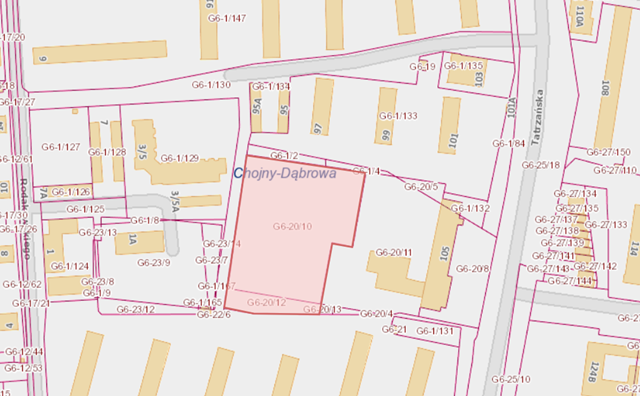 Druk Nr 185/2021Projekt z dnia 11 czerwca 2021 r.Przewodniczący
Rady Miejskiej w Łodzi


Marcin GOŁASZEWSKI